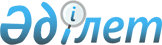 Салық салу объектіcінің Егіндікөл ауданының елді мекендерінде орналасуын ескеретін аймаққа бөлу коэффициенттерін бекіту туралыАқмола облысы Егіндікөл ауданы әкімдігінің 2020 жылғы 30 қарашадағы № а-11/220 қаулысы. Ақмола облысының Әділет департаментінде 2020 жылғы 14 желтоқсанда № 8226 болып тіркелді
      Қазақстан Республикасының 2017 жылғы 25 желтоқсандағы "Салық және бюджетке төленетін басқа да міндетті төлемдер туралы (Салық кодексі)" Кодексінің 529-бабының 6-тармағына сәйкес, Егіндікөл ауданының әкімдігі ҚАУЛЫ ЕТЕДІ:
      1. Салық салу объектіcінің Егіндікөл ауданының елді мекендерінде орналасуын ескеретін аймаққа бөлу коэффициенттері осы қаулының 1, 2 қосымшаларына сәйкес бекітілсін.
      2. Осы қаулының орындалуын бақылау аудан әкімінің орынбасарыҚ. А. Шынтеміровке жүктелсін.
      3. Осы қаулы Ақмола облысының Әділет департаментінде мемлекеттік тіркелген күнінен бастап күшіне енеді және 2021 жылдың 1 қаңтарынан бастап қолданысқа енгізіледі.
      КЕЛІСІЛДІ
      2020 жылғы Салық салу объектіcінің Егіндікөл ауданының елді мекендерінде орналасуын ескеретін аймаққа бөлу коэффициенттері Салық салу объектіcінің Егіндікөл ауданының елді мекендерінде орналасуын ескеретін аймаққа бөлу коэффициенттері
					© 2012. Қазақстан Республикасы Әділет министрлігінің «Қазақстан Республикасының Заңнама және құқықтық ақпарат институты» ШЖҚ РМК
				
      Ақмола облысы
Егіндікөл ауданының
әкімі

Е.Исабеков

      "Қазақстан Республикасы Қаржы
министрлігінің Ақмола облысы бойынша
Мемлекеттік кірістер департаментінің
Егіндікөл ауданы бойынша мемлекеттік
кірістер басқармасы" республикалық
мемлекеттік мекемесінің басшысы

Т.Ахметуллин
Егіндікөл ауданы әкімдігінің
2020 жылғы 30 қарашадағы
№ а-11/220 қаулысына
1 қосымша
Аймақ тар нөмірі
Салық салу объектісінің орналасқан жері
Аймаққа бөлу коэффициенті
Егіндікөл ауылы
Егіндікөл ауылы
Егіндікөл ауылы
I
Береговая көшесі 12, 13, 14, 15, 16, 17, 18, 19, 20, 21, 22, 24, 25, 26, 27, 28, 29, 30, 31, 32, 33, 34, 35, 36, 37, 38, 39, 40, 41, 42, 43, 44, 45, 46, 47, 49; Гагарин көшесі 2, 2А, 4, 6, 8, 10, 12, 14, 16, 18, 20, 20А, 22; Жамбыл көшесі; Комсомольская көшесі; Ленин көшесі 2, 2А, 2Б, 4, 6, 8, 9, 11, 12, 13, 14, 15, 16, 17, 19, 20А, 22, 23, 24, 25, 26, 27, 28, 29, 30, 31, 32, 32А, 33, 34, 34А, 36, 36А; Мир көшесі; Набережная көшесі; Новая көшесі; Октябрьская көшесі; Победы көшесі; Приозерная көшесі 10, 11, 12, 14; Пушкин көшесі 4, 6, 8, 10, 12, 14, 16, 18, 20, 22, 26, 28; Спортивная көшесі; Школьная көшесі; Микрорайон көшесі.
1,85
II
Водопроводная көшесі; Жақубаев көшесі; Зеленая көшесі; Казахская көшесі; Киров көшесі; Линейная көшесі 1, 3, 5, 5А, 7, 9, 11, 13, 15, 17, 21, 23, 25; Медиков көшесі; Стадионная көшесі; Станционная көшесі; Транспортная көшесі; Элеваторная көшесі; Южная көшесі.
1,65
III
Береговая көшесі 1, 2, 2А, 3, 4, 5, 6, 7, 8, 9, 10, 11; Восточная көшесі; Гагарин көшесі 28, 30, 32, 33, 34, 35, 36, 37, 38, 39, 40, 41, 43; Калинин көшесі; Ленин көшесі 35, 37, 38А, 39, 40, 42; Молодежная көшесі; Приозерная көшесі 1, 2, 3, 4, 5, 6, 7, 8, 9; Пушкин көшесі 3, 5, 5А, 7, 9, 11, 13, 15, 17, 19, 21, 23, 25, 27, 29, 31, 33, 35, 37, 39, 41, 43, 45, 47; Северная көшесі; Степная көшесі; Целинная көшесі.
1,65
IV
Гагарин көшесі 1, 1Г, 3, 3А, 3Б, 3В, 5, 7, 9, 11, 13, 13А, 13Б, 13В, 13Г, 15, 17, 19, 19А, 21, 21А, 21Б, 21В, 21Г, 21Д, 21Е, 23, 25, 27А, 29, 1296, 2945; Пушкин көшесі 2.
1,45
V
Абай көшесі; Дорожная көшесі; Линейная көшесі 2, 4, 6, 8; Нефтебазовская көшесі; Пролетарская көшесі.
1,45Егіндікөл ауданы әкімдігінің
2020 жылғы 30 қарашадағы
№ а-11/220 қаулысына
2 қосымша
Аймақтар нөмері
Салық салу объектісінің орналасқан жері
Аймаққа бөлу коэффициенті
I
Полтавское ауылы
1,35
I
Спиридоновка ауылы
1,35
I
Бауман ауылы
1,35
I
Ұзынкөл ауылы
1,35
II
Буревестник ауылы
1,10
II
Қоржынкөл ауылы
1,35
II
Тоғанас ауылы
1,25
II
Көркем ауылы
1,30
III
Абай ауылы
0,95
III
Жалманқұлақ ауылы
0,95
III
Жұлдыз ауылы
0,85
IV
таратылған Қоңыртүбек ауылы
0,85
IV
таратылған Жолан ауылы 
0,85
IV
таратылған Степняк ауылы
0,90
IV
таратылған Бесбидайық ауылы
0,85